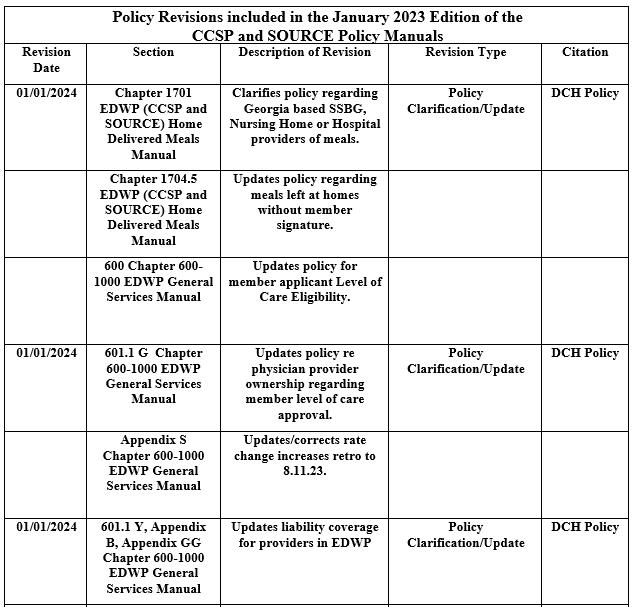 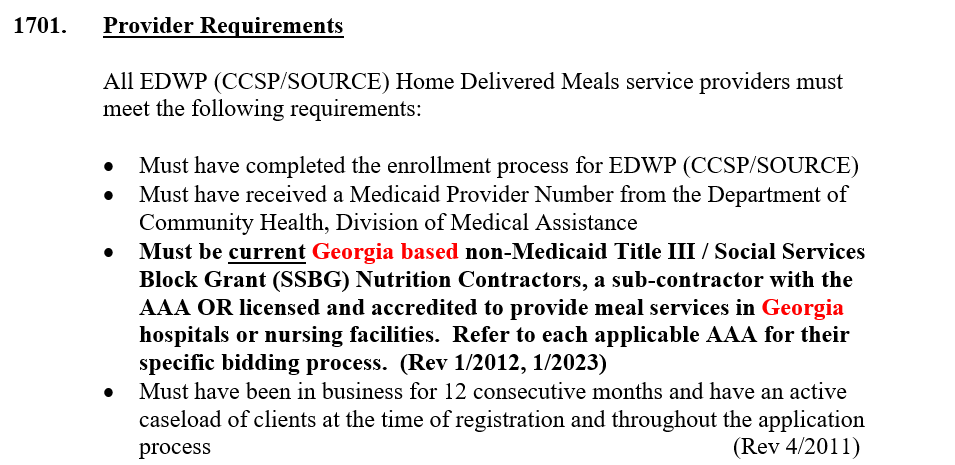 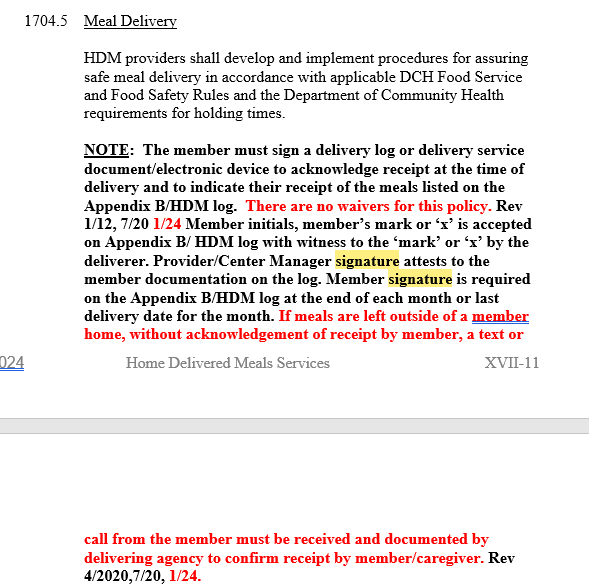 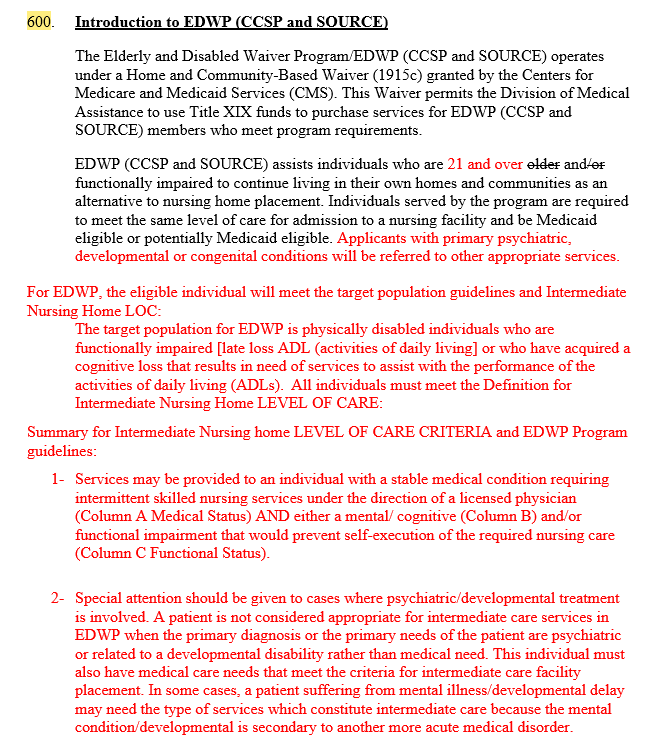 601.1 G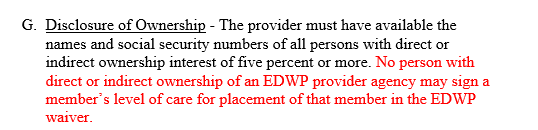 601.1 Y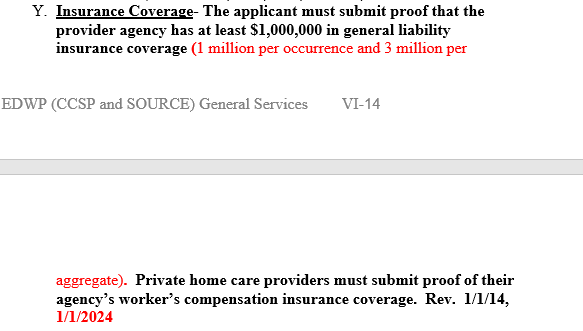 